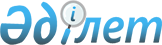 О внесении изменений в решение Панфиловского районного маслихата от 20 декабря 2011 года N 4-55-343 "О районном бюджете Панфиловского района на 2012-2014 годы"Решение маслихата Панфиловского района Алматинской области от 05 сентября 2012 года N 5-9-57. Зарегистрировано Департаментом юстиции Алматинской области 19 сентября 2012 года N 2113      Примечание РЦПИ:

      В тексте сохранена авторская орфография и пунктуация.

      В соответствии с пунктом 3, 4 статьи 106, пунктом 5 статьи 109 Бюджетного Кодекса Республики Казахстан от 04 декабря 2008 года, подпунктом 1) пункта 1 статьи 6 Закона Республики Казахстан от 23 января 2001 года "О местном государственном управлении и самоуправлении в Республике Казахстан", Панфиловский районный маслихат РЕШИЛ:



      1. Внести в решение Панфиловского районного маслихата от 20 декабря 2011 года N 4-55-343 "О районном бюджете Панфиловского района на 2012-2014 годы" (зарегистрировано в Реестре государственной регистрации нормативных правовых актов 23 декабря 2011 года за N 2-16-145, опубликовано в газете "Жаркент өңірі" от 07 января 2012 года N 3), в решение Панфиловского районного маслихата от 17 февраля 2012 года N 5-2-10 "О внесении изменений и дополнений в решение Панфиловского районного маслихата от 20 декабря 2011 года N 4-55-343 "О районном бюджете Панфиловского района на 2012-2014 годы" (зарегистрировано в Реестре государственной регистрации нормативных правовых актов 21 февраля 2012 года за N 2-16-148, опубликовано в газете "Жаркент өңірі" от 05 марта 2012 года N 14), в решение Панфиловского районного маслихата от 12 апреля 2012 года N 5-4-24 "О внесении изменений и дополнений в решение Панфиловского районного маслихата от 20 декабря 2011 года N 4-55-343 "О районном бюджете Панфиловского района на 2012-2014 годы" (зарегистрировано в Реестре государственной регистрации нормативных правовых актов 19 апреля 2012 года за N 2-16-153, опубликовано в газете "Жаркент өңірі" от 19 мая 2012 года N 25), в решение Панфиловского районного маслихата от 11 июня 2012 года N 5-6-38 "О внесении изменений и дополнений в решение Панфиловского районного маслихата от 20 декабря 2011 года N 4-55-343 "О районном бюджете Панфиловского района на 2012-2014 годы" (зарегистрировано в Реестре государственной регистрации нормативных правовых актов 20 июня 2012 года за N 2-16-156, опубликовано в газете "Жаркент өңірі" от 14 июля 2012 года N 36), следующие изменения:



      в пункте 1 по строкам:



      1) "доходы" цифру "7767728" заменить на цифру "8029735", в том числе:

      "поступления трансфертов" цифру "6640709" заменить на цифру "6902716".



      2) "затраты" цифру "7838489" заменить на цифру "8100496".



      в пункте 3 по строкам:

      "государственные услуги общего характера" цифру "340009" заменить на цифру "357663";

      "оборона" цифру "7582" заменить на цифру "6322";

      "общественный порядок, безопасность, правовая, судебная, уголовно-исполнительная деятельность" цифру "34925" заменить на цифру "33275";

      "образование" цифру "4764925" заменить на цифру "4806201";

      "социальной помощи и социального обеспечения" цифру "281941" заменить на цифру "284378";

      "жилищно-коммунальное хозяйство" цифру "1909846" заменить на цифру "2078524";

      "культура, спорт, туризм и информационное пространство" цифру "139230" заменить на цифру "172994";

      "сельское, водное, лесное, рыбное хозяйство, особо охраняемые природные территории, охрана окружающей среды и животного мира, земельные отношения" цифру "153827" заменить на цифру "154124";

      "промышленность, архитектурная, градостроительная и строительная деятельность" цифру "60438" заменить на цифру "61249".



      2. Приложение 1 к указанному решению изложить в новой редакции согласно приложению 1 к настоящему решению.



      3. Контроль за исполнением настоящего решения возложить на постоянную комиссию районного маслихата по вопросам бюджета, экономики, аграрной, предпринимательской, производственной, автомобильных дорог и строительства.



      4. Настоящее решение вводится в действие с 1 января 2012 года.      Председатель сессии

      районного маслихата                        Н. Темирбаев      Секретарь районного

      маслихата                                  А. Оспанова      СОГЛАСОВАНО:      Начальник государственного

      учреждения "Отдел

      экономики и бюджетного

      планирования Панфиловского района"         Оспанов Акан Акатович

      05 сентября 2012 года

Приложение N 1

утвержденное решением маслихата

Панфиловского района от 5 сентября

2012 года N 5-9-57 "О внесении

изменений и дополнений в решение

Панфиловского районного маслихата

от 20 декабря 2011 года N 4-55-343

"О районном бюджете Панфиловского

района на 2012-2014 годы"Приложение N 1

к решению маслихата Панфиловского

района района от 20 декабря

2011 года N 4-55-343 "О районном

бюджете Панфиловского

района на 2012-2014 годы" 

Районный бюджет Панфиловского района на 2012 год
					© 2012. РГП на ПХВ «Институт законодательства и правовой информации Республики Казахстан» Министерства юстиции Республики Казахстан
				КатегорияКатегорияКатегорияКатегорияКатегорияСумма

(тыс.

тенге)КлассКлассКлассКлассСумма

(тыс.

тенге)ПодклассПодклассПодклассСумма

(тыс.

тенге)СпецификаСпецификаСумма

(тыс.

тенге)НаименованиеСумма

(тыс.

тенге)123456Доходы80297351Налоговые поступления1041824104Hалоги на собственность9984101041Hалоги на имущество845204104101Налог на имущество юридических лиц и

индивидуальных предпринимателей836604104102Hалог на имущество физических лиц86001043Земельный налог1799601Земельный налог с физических лиц на земли

сельскохозяйственного назначения4104302Земельный налог с физических лиц на земли

населенных пунктов6500104303Земельный налог на земли промышленности,

транспорта, связи, обороны и иного

несельскохозяйственного назначения17104307Земельный налог с юридических лиц и

индивидуальных предпринимателей, частных

нотариусов и адвокатов на земли

сельскохозяйственного назначения104308Земельный налог с юридических лиц,

индивидуальных предпринимателей, частных

нотариусов и адвокатов на земли населенных

пунктов751044Hалог на транспортные средства11400104401Hалог на транспортные средства с юридических

лиц130110104402Hалог на транспортные средства с физических

лиц51101045Единый земельный налог125000104501Единый земельный налог5100105Внутренние налоги на товары, работы и услуги51001052Акцизы31974105296Бензин (за исключением авиационного)

реализуемый юридическими и физическими

лицами в розницу, а также используемый на

собственные производственные нужды8930105297Дизельное топливо, реализуемое юридическими

и физическими лицами в розницу, а также

используемое на собственные производственные

нужды83001053Поступления за использование природных и

других ресурсов630105315Плата за пользование земельными участками69501054Сборы за ведение предпринимательской и

профессиональной деятельности6950105401Сбор за государственную регистрацию

индивидуальных предпринимателей13142105402Лицензионный сбор за право занятия

отдельными видами деятельности1020105403Сбор за государственную регистрацию

юридических лиц и учетную регистрацию

филиалов и представительств, а также их

перерегистрацию2400105405Сбор за государственную регистрацию залога

движимого имущества и ипотеки судна или

строящегося судна640105414Сбор за государственную регистрацию

транспортных средств, а также их

перерегистрацию82105418Сбор за государственную регистрацию прав на

недвижимое имущество и сделок с ним1800105420Плата за размещение наружной (визуальной)

рекламы в полосе отвода автомобильных дорог

общего пользования местного значения и в

населенных пунктах68001055Налог на игорный бизнес400105502Фиксированный налог2952108Обязательные платежи, взимаемые за

совершение юридически значимых действий и

(или) выдачу документов уполномоченными на

то государственными органами или

должностными лицами29521081Государственная пошлина1144002Государственная пошлина, взимаемая с

подаваемых в суд исковых заявлений,

заявлений особого искового производства,

заявлений (жалоб) по делам особого

производства, заявлений о вынесении

судебного приказа, заявлений о выдаче114401081дубликата исполнительного листа, заявлений

о выдаче исполнительных листов на

принудительное исполнение решений третейских

(арбитражных) судов и иностранных судов,

заявлений о повторной выдаче копий судебных

актов, исполнительных листов и иных

документов, за исключением государственной

пошлины с подаваемых в суд исковых заявлений

к государственным учреждениям3650108104Государственная пошлина, взимаемая за

регистрацию актов гражданского состояния,

а также за выдачу гражданам справок и

повторных свидетельств о регистрации актов

гражданского состояния и свидетельств в

связи с изменением, дополнением и

восстановлением записей актов гражданского

состояния4000108105Государственная пошлина, взимаемая за

оформление документов на право выезда за

границу на постоянное место жительства и

приглашение в Республику Казахстан лиц из

других государств, а также за внесение

изменений в эти документы9007Государственная пошлина, взимаемая за

оформление документов о приобретении

гражданства Республики Казахстан,

восстановлении гражданства Республики

Казахстан и прекращении гражданства

Республики Казахстан60108108Государственная пошлина, взимаемая за

регистрацию места жительства312509Государственная пошлина, взимаемая за выдачу

удостоверения охотника и его ежегодную

регистрацию15108110Государственная пошлина, взимаемая за

регистрацию и перерегистрацию каждой единицы

гражданского, служебного оружия физических и

юридических лиц (за исключением холодного

охотничьего, сигнального, огнестрельного

бесствольного, механических распылителей,

аэрозольных и других устройств, снаряженных

слезоточивыми или раздражающими веществами,

пневматического оружия с дульной энергией не

более 7,5 Дж и калибра до 4,5 мм

включительно)120108112Государственная пошлина за выдачу разрешений

на хранение или хранение и ношение,

транспортировку, ввоз на территорию

Республики Казахстан и вывоз из Республики

Казахстан оружия и патронов к нему230108121Государственная пошлина, взимаемая за выдачу

удостоверений тракториста-машиниста1502Неналоговые поступления72495201Доходы от государственной собственности40002015Доходы от аренды имущества, находящегося

в государственной собственности4000201504Доходы от аренды имущества, находящегося в

коммунальной собственности4000204Штрафы, пени, санкции, взыскания, налагаемые

государственными учреждениями,

финансируемыми из государственного бюджета,

а также содержащимися и финансируемыми из

бюджета (сметы расходов) Национального Банка

Республики Казахстан476952041Штрафы, пени, санкции, взыскания, налагаемые

государственными учреждениями,

финансируемыми из государственного бюджета,

а также содержащимися и финансируемыми из

бюджета (сметы расходов) Национального Банка

Республики Казахстан, за исключением

поступлений от организаций нефтяного

сектора47695204105Административные штрафы, пени, санкции,

взыскания, налагаемые местными

государственными органами47695206Прочие неналоговые поступления208002061Прочие неналоговые поступления20800206109Другие неналоговые поступления в местный

бюджет208003Поступления от продажи основного капитала12700303Продажа земли и нематериальных активов127003031Продажа земли12700303101Поступления от продажи земельных участков127004Поступления трансфертов6902716402Трансферты из вышестоящих органов

государственного управления69027164022Трансферты из областного бюджета6902716402201Целевые текущие трансферты1301318402202Целевые трансферты на развитие2152100402203Субвенции3449298Функциональная группаФункциональная группаФункциональная группаФункциональная группаФункциональная группаСумма

(тыс.

тенге)Функциональная подгруппаФункциональная подгруппаФункциональная подгруппаФункциональная подгруппаСумма

(тыс.

тенге)Администратор бюджетных программАдминистратор бюджетных программАдминистратор бюджетных программСумма

(тыс.

тенге)ПрограммаПрограммаСумма

(тыс.

тенге)НаименованиеСумма

(тыс.

тенге)123456Затраты810049601Государственные услуги общего характера357663011Представительные, исполнительные и другие

органы, выполняющие общие функции

государственного управления323291011112Аппарат маслихата района (города

областного значения)20048011112001Услуги по обеспечению деятельности

маслихата района (города областного

значения)14599011112003Капитальные расходы государственного

органа5449011122Аппарат акима района (города областного

значения)84100011122001Услуги по обеспечению деятельности акима

района (города областного значения)66282011122003Капитальные расходы государственного

органа17818011123Аппарат акима района в городе, города

районного значения, поселка, аула (села),

аульного (сельского) округа219143011123001Услуги по обеспечению деятельности акима

района в городе, города районного

значения, поселка, аула (села), аульного

(сельского) округа171546011123022Капитальные расходы государственного

органа47597012Финансовая деятельность17330012452Отдел финансов района (города областного

значения)17330012452001Услуги по реализации государственной

политики в области исполнения бюджета

района (города областного значения) и

управления коммунальной собственностью

района (города областного значения)13951012452003Проведение оценки имущества в целях

налогообложения1209010Приватизация, управление коммунальным

имуществом, постприватизационная

деятельность и регулирование споров,

связанных с этим495012452018Капитальные расходы государственного

органа1675015Планирование и статистическая деятельность17042015453Отдел экономики и бюджетного планирования

района (города областного значения)17042015453001Услуги по реализации государственной

политики в области формирования и развития

экономической политики, системы

государственного планирования и управления

района (города областного значения)16192015453004Капитальные расходы государственного

органа85002Оборона6322021Военные нужды3667021122Аппарат акима района (города областного

значения)3667021122005Мероприятия в рамках исполнения всеобщей

воинской обязанности3667022Организация работы по чрезвычайным

ситуациям2655022122Аппарат акима района (города областного

значения)2655006Предупреждение и ликвидация чрезвычайных

ситуаций масштаба района (города

областного значения)1900022122007Мероприятия по профилактике и тушению

степных пожаров районного (городского)

масштаба, а также пожаров в населенных

пунктах, в которых не созданы органы

государственной противопожарной службы75503Общественный порядок, безопасность,

правовая, судебная,

уголовно-исполнительная деятельность33275031Правоохранительная деятельность33275031458Отдел жилищно-коммунального хозяйства,

пассажирского транспорта и автомобильных

дорог района (города областного значения)33275031458021Обеспечение безопасности дорожного

движения в населенных пунктах3327504Образование4806201041Дошкольное воспитание и обучение218795041464Отдел образования района (города

областного значения)218795041009Обеспечение дошкольного воспитания и

обучения217990041021Увеличение размера доплаты за

квалификационную категорию воспитателям

детских садов, мини-центров,

школ-интернатов: общего типа, специальных

(коррекционных), специализированных для

одаренных детей, организаций образования

для детей-сирот и детей, оставшихся без

попечения родителей, центров адаптации

несовершеннолетних за счет трансфертов из

республиканского бюджета805042Начальное, основное среднее и общее

среднее образование3788801042123Аппарат акима района в городе, города

районного значения, поселка, аула (села),

аульного (сельского) округа4324042123005Организация бесплатного подвоза учащихся

до школы и обратно в аульной (сельской)

местности4324042464Отдел образования района (города

областного значения)3784477042003Общеобразовательное обучение3671154042006Дополнительное образование для детей29255042464063Повышение оплаты труда учителям, прошедшим

повышение квалификации по учебным

программам АОО "Назарбаев Интеллектуальные

школы" за счет трансфертов из

республиканского бюджета3533042464064Увеличение размера доплаты за

квалификационную категорию учителям

организаций начального, основного

среднего, общего среднего образования:

школы, школы-интернаты: (общего типа,

специальных (коррекционных),

специализированных для одаренных детей;

организаций для детей-сирот и детей,

оставшихся без попечения родителей) за

счет трансфертов из республиканского

бюджета80535049Прочие услуги в области образования798605464Отдел образования района (города

областного значения)403661001Услуги по реализации государственной

политики на местном уровне в области

образования21214004Информатизация системы образования в

государственных учреждениях образования

района (города областного значения)13316005Приобретение и доставка учебников,

учебно-методических комплексов для

государственных учреждений образования

района (города областного значения)48395012Капитальные расходы государственного

органа4250015Ежемесячные выплаты денежных средств

опекунам (попечителям) на содержание

ребенка-сироты (детей-сирот), и ребенка

(детей), оставшегося без попечения

родителей за счет трансфертов из

республиканского бюджета31088020Обеспечение оборудованием, программным

обеспечением детей-инвалидов, обучающихся

на дому за счет трансфертов из

республиканского бюджета10477067Капитальные расходы подведомственных

государственных учреждений и организаций274921049467Отдел строительства района (города

областного значения)394944049467037Строительство и реконструкция объектов

образования394944За счет средств местного бюджета39494406Социальная помощь и социальное обеспечение284378062Социальная помощь258781062451Отдел занятости и социальных программ

района (города областного значения)258781062451002Программа занятости70286062451004Оказание социальной помощи на приобретение

топлива специалистам здравоохранения,

образования, социального обеспечения,

культуры и спорта в сельской местности в

соответствии с законодательством

Республики Казахстан18761062451005Государственная адресная социальная помощь1720006Оказание жилищной помощи15002За счет трансфертов из республиканского

бюджета062451007Социальная помощь отдельным категориям

нуждающихся граждан по решениям местных

представительных органов10244062451010Материальное обеспечение детей-инвалидов,

воспитывающихся и обучающихся на дому9708062451014Оказание социальной помощи нуждающимся

гражданам на дому28359062451014За счет трансфертов из республиканского

бюджета2478062451016Государственные пособия на детей до 18 лет75318062451017Обеспечение нуждающихся инвалидов

обязательными гигиеническими средствами

и предоставление услуг специалистами

жестового языка, индивидуальными

помощниками в соответствии с

индивидуальной программой реабилитации

инвалида7562062451023Обеспечение деятельности центров

занятости населения21821069Прочие услуги в области социальной помощи

и социального обеспечения25597069451Отдел занятости и социальных программ

района (города областного значения)25597069451001Услуги по реализации государственной

политики на местном уровне в области

обеспечения занятости и реализации

социальных программ для населения20263069451011Оплата услуг по зачислению, выплате и

доставке пособий и других социальных

выплат2147069451021Капитальные расходы государственного

органа318707Жилищно-коммунальное хозяйство2078524071Жилищное хозяйство1119194455Отдел культуры и развития языков района

(города областного значения)64246024Ремонт объектов в рамках развития сельских

населенных пунктов по Программе занятости

202064246071458Отдел жилищно-коммунального хозяйства,

пассажирского транспорта и автомобильных

дорог района (города областного значения)26115071458002Изъятие, в том числе путем выкупа

земельных участков для государственных

надобностей и связанное с этим отчуждение

недвижимого имущества18686031Изготовление технических паспортов на

объекты кондоминиумов1000041Ремонт и благоустройство объектов в рамках

развития сельских населенных пунктов по

Программе занятости 20206429463Отдел земельных отношений района (города

областного значения)9954016Изъятие земельных участков для

государственных нужд за счет целевых

трансфертов из республиканского бюджета9954071467Отдел строительства района (города

областного значения)1013952071467004Проектирование, развитие, обустройство и

(или) приобретение

инженерно-коммуникационной инфраструктуры209283071467072Строительство и (или) приобретение

служебного жилища и развитие (или)

приобретение инженерно-коммуникационной

инфраструктуры в рамках Программы

занятости 2020804669071479Отдел жилищной инспекции района (города

областного значения)4927071479001Услуги по реализации государственной

политики на местном уровне в области

жилищного фонда4227071479005Капитальные расходы государственного

органа700072Коммунальное хозяйство792060072123Аппарат акима района в городе, города

районного значения, поселка, аула (села),

аульного (сельского) округа3856072123014Организация водоснабжения населенных

пунктов3856072458Отдел жилищно-коммунального хозяйства,

пассажирского транспорта и автомобильных

дорог района (города областного значения)768204072458012Функционирование системы водоснабжения и

водоотведения5000072458029Развитие системы водоснабжения763204467Отдел строительства района (города

областного значения)20000005Развитие коммунального хозяйства20000073Благоустройство населенных пунктов167270073123Аппарат акима района в городе, города

районного значения, поселка, аула (села),

аульного (сельского) округа43845073123008Освещение улиц населенных пунктов16050073123009Обеспечение санитарии населенных пунктов7243073123010Содержание мест захоронений и погребение

безродных759073123011Благоустройство и озеленение населенных

пунктов19793458Отдел жилищно-коммунального хозяйства,

пассажирского транспорта и автомобильных

дорог района (города областного значения)123425018Благоустройство и озеленение населенных

пунктов12342508Культура, спорт, туризм и информационное

пространство172994081Деятельность в области культуры92416081455Отдел культуры и развития языков района

(города областного значения)92416081455003Поддержка культурно-досуговой работы92416082Спорт2297082465Отдел физической культуры и спорта района

(города областного значения)2297082465006Проведение спортивных соревнований на

районном (города областного значения)

уровне435082465007Подготовка и участие членов сборных команд

района (города областного значения) по

различным видам спорта на областных

спортивных соревнованиях1862083Информационное пространство33382083455Отдел культуры и развития языков района

(города областного значения)31213083455006Функционирование районных (городских)

библиотек30475083455007Развитие государственного языка и других

языков народа Казахстана738083456Отдел внутренней политики района (города

областного значения)2169083456002Услуги по проведению государственной

информационной политики через газеты и

журналы2169089Прочие услуги по организации культуры,

спорта, туризма и информационного

пространства44899089455Отдел культуры и развития языков района

(города областного значения)34759089455001Услуги по реализации государственной

политики на местном уровне в области

развития языков и культуры5552089455010Капитальные расходы государственного

органа600032Капитальные расходы подведомственных

государственных учреждений и организаций28607089456Отдел внутренней политики района (города

областного значения)6665089456001Услуги по реализации государственной

политики на местном уровне в области

информации, укрепления государственности и

формирования социального оптимизма граждан5378089456003Реализация мероприятий в сфере молодежной

политики687089456006Капитальные расходы государственного

органа600465Отдел физической культуры и спорта района

(города областного значения)3475001Услуги по реализации государственной

политики на местном уровне в сфере

физической культуры и спорта3025004Капитальные расходы государственного

органа45010Сельское, водное, лесное, рыбное

хозяйство, особо охраняемые природные

территории, охрана окружающей среды и

животного мира, земельные отношения154124101Сельское хозяйство37308101453Отдел экономики и бюджетного планирования

района (города областного значения)6027101453099Реализация мер по оказанию социальной

поддержки специалистов6027101462Отдел сельского хозяйства района (города

областного значения)13307101462001Услуги по реализации государственной

политики на местном уровне в сфере

сельского хозяйства12857101462006Капитальные расходы государственного

органа450101473Отдел ветеринарии района (города

областного значения)17974101473001Услуги по реализации государственной

политики на местном уровне в сфере

ветеринарии8515101473003Капитальные расходы государственного

органа2380005Обеспечение функционирования

скотомогильников (биотермических ям)600101473007Организация отлова и уничтожения бродячих

собак и кошек780101473008Возмещение владельцам стоимости изымаемых

и уничтожаемых больных животных, продуктов

и сырья животного происхождения2000101473009Проведение ветеринарных мероприятий по

энзоотическим болезням животных3699106Земельные отношения9458106463Отдел земельных отношений района (города

областного значения)9458106463001Услуги по реализации государственной

политики в области регулирования земельных

отношений на территории района (города

областного значения)8858106463007Капитальные расходы государственного

органа600109Прочие услуги в области сельского,

водного, лесного, рыбного хозяйства,

охраны окружающей среды и земельных

отношений107358109473Отдел ветеринарии района (города

областного значения)107358109473011Проведение противоэпизоотических

мероприятий10735811Промышленность, архитектурная,

градостроительная и строительная

деятельность61249112Архитектурная, градостроительная и

строительная деятельность61249112467Отдел строительства района (города

областного значения)9012112467001Услуги по реализации государственной

политики на местном уровне в области

строительства8562112467017Капитальные расходы государственного

органа450112468Отдел архитектуры и градостроительства

района (города областного значения)52237112468001Услуги по реализации государственной

политики в области архитектуры и

градостроительства на местном уровне7437003Разработка схем градостроительного

развития территории района и генеральных

планов населенных пунктов40000112468004Капитальные расходы государственного

органа480012Транспорт и коммуникации96720121Автомобильный транспорт96720121123Аппарат акима района в городе, города

районного значения, поселка, аула (села),

аульного (сельского) округа86290121123013Обеспечение функционирования автомобильных

дорог в городах районного значения,

поселках, аулах (селах), аульных

(сельских) округах86290458Отдел жилищно-коммунального хозяйства,

пассажирского транспорта и автомобильных

дорог района (города областного значения)10430023Обеспечение функционирования автомобильных

дорог1043013Прочие32973133Поддержка предпринимательской деятельности

и защита конкуренции6481133469Отдел предпринимательства района (города

областного значения)6481133469001Услуги по реализации государственной

политики на местном уровне в области

развития предпринимательства и

промышленности5631133469003Поддержка предпринимательской деятельности300133469004Капитальные расходы государственного

органа550139Прочие26492123Аппарат акима района в городе, города

районного значения, поселка, аула (села),

аульного (сельского) округа10000040Реализация мероприятий для решения

вопросов обустройства аульных (сельских)

округов в реализацию мер по содействию

экономическому развитию регионов в рамках

Программы "Развитие регионов" за счет

целевых трансфертов из республиканского

бюджета10000139452Отдел финансов района (города областного

значения)7510139452012Резерв местного исполнительного органа

района (города областного значения)7510139453Отдел экономики и бюджетного планирования

района (города областного значения)1600139453003Разработка технико-экономического

обоснования местных бюджетных

инвестиционных проектов и концессионных

проектов и проведение его экспертизы1600139458Отдел жилищно-коммунального хозяйства,

пассажирского транспорта и автомобильных

дорог района (города областного значения)7382139458001Услуги по реализации государственной

политики на местном уровне в области

жилищно-коммунального хозяйства,

пассажирского транспорта и автомобильных

дорог6832139458013Капитальные расходы государственного

органа55014Обслуживание долга1141Обслуживание долга1141452Отдел финансов района (города областного

значения)1141452013Обслуживание долга местных исполнительных

органов по выплате вознаграждений и иных

платежей по займам из областного бюджета115Трансферты160721Трансферты16072452Отдел финансов района (города областного

значения)16072006Возврат неиспользованных

(недоиспользованных) целевых трансфертов160723. Чистое бюджетное кредитование39628Бюджетные кредиты4125910Сельское, водное, лесное, рыбное

хозяйство, особо охраняемые природные

территории, охрана окружающей среды и

животного мира, земельные отношения41259101Сельское хозяйство41259453Отдел экономики и бюджетного планирования

района (города областного значения)41259476006Бюджетные кредиты для реализации мер

социальной поддержки специалистов

социальной сферы сельских населенных

пунктов41259Функциональная группаФункциональная группаФункциональная группаФункциональная группаФункциональная группаСумма

(тыс.

тенге)Функциональная подгруппаФункциональная подгруппаФункциональная подгруппаФункциональная подгруппаСумма

(тыс.

тенге)Администратор бюджетных программАдминистратор бюджетных программАдминистратор бюджетных программСумма

(тыс.

тенге)ПрограммаПрограммаСумма

(тыс.

тенге)НаименованиеСумма

(тыс.

тенге)123456Операционное сальдо-70761Функциональная группаФункциональная группаФункциональная группаФункциональная группаФункциональная группаСумма

(тыс.

тенге)Функциональная подгруппаФункциональная подгруппаФункциональная подгруппаФункциональная подгруппаСумма

(тыс.

тенге)Администратор бюджетных программАдминистратор бюджетных программАдминистратор бюджетных программСумма

(тыс.

тенге)ПрограммаПрограммаСумма

(тыс.

тенге)НаименованиеСумма

(тыс.

тенге)123456Сальдо по операциям с финансовыми активами0КатегорияКатегорияКатегорияКатегорияКатегорияСумма

(тыс.

тенге)КлассКлассКлассКлассСумма

(тыс.

тенге)ПодклассПодклассПодклассСумма

(тыс.

тенге)СпецификаСпецификаСумма

(тыс.

тенге)НаименованиеСумма

(тыс.

тенге)123456Поступления от продажи финансовых активов

государство0КатегорияКатегорияКатегорияКатегорияКатегорияСумма

(тыс.

тенге)КлассКлассКлассКлассСумма

(тыс.

тенге)ПодклассПодклассПодклассСумма

(тыс.

тенге)СпецификаСпецификаСумма

(тыс.

тенге)НаименованиеСумма

(тыс.

тенге)1234565. Дефицит (профицит) бюджета-1103896. Финансирование дефицита (использование

профицита) бюджета1103897Поступления займов4125901Внутренние государственные займы412592Договоры займа4125903Займы, получаемые местным исполнительным

органом района (города областного значения)412598Используемые остатки бюджетных средств7078101Остатки бюджетных средств707811Свободные остатки бюджетных средств7078101Свободные остатки бюджетных средств70781Функциональная группаФункциональная группаФункциональная группаФункциональная группаФункциональная группаСумма

(тыс.

тенге)Функциональная подгруппаФункциональная подгруппаФункциональная подгруппаФункциональная подгруппаСумма

(тыс.

тенге)Администратор бюджетных программАдминистратор бюджетных программАдминистратор бюджетных программСумма

(тыс.

тенге)ПрограммаПрограммаСумма

(тыс.

тенге)Сумма

(тыс.

тенге)НаименованиеСумма

(тыс.

тенге)16Погашение займов16311Погашение займов1631452Отдел финансов района (города областного

значения)1631008Погашение долга местного исполнительного

органа перед вышестоящим бюджетом1631021Возврат неиспользованных бюджетных

кредитов, выданных из местного бюджета20